Издание Великосельской средней школы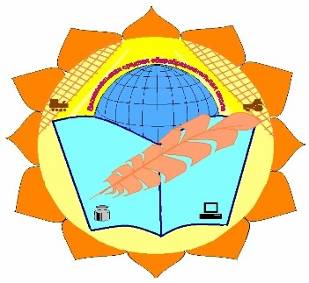 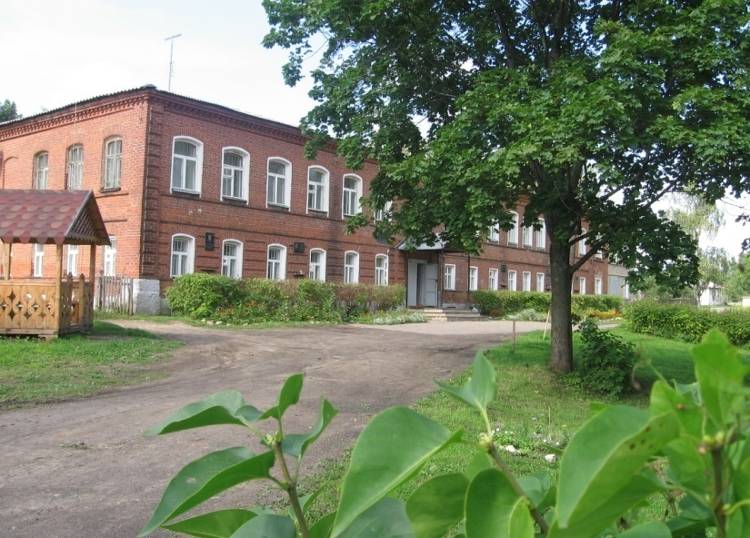 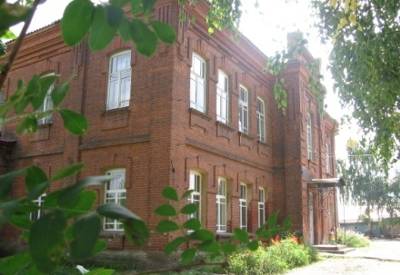 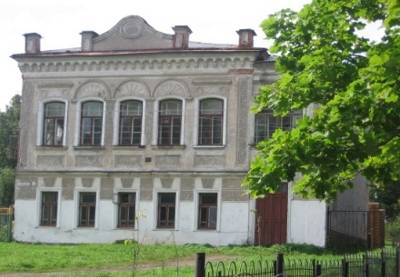 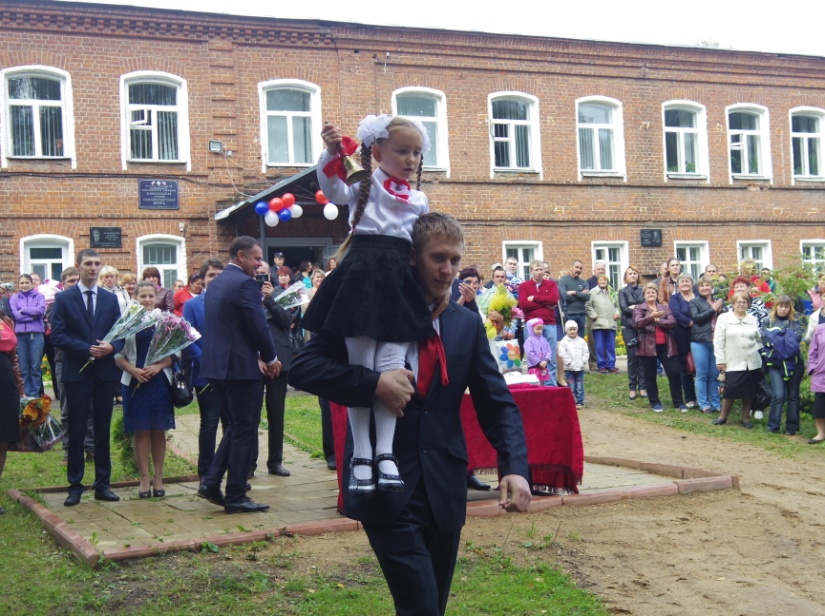 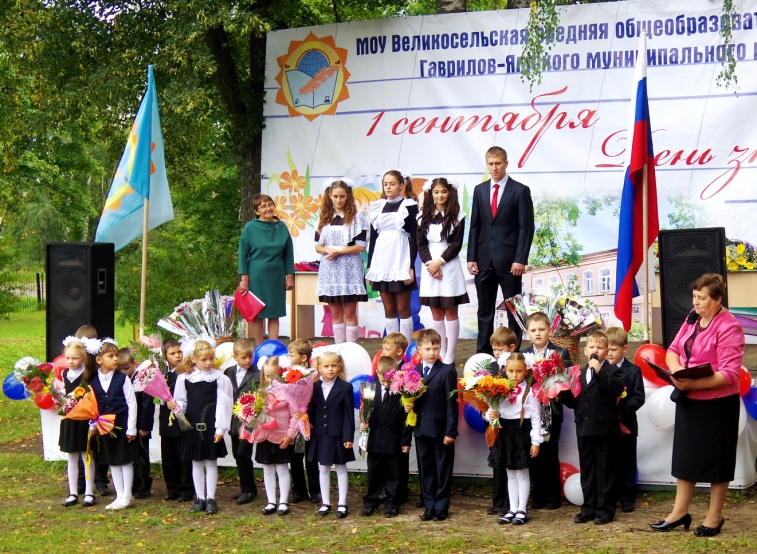 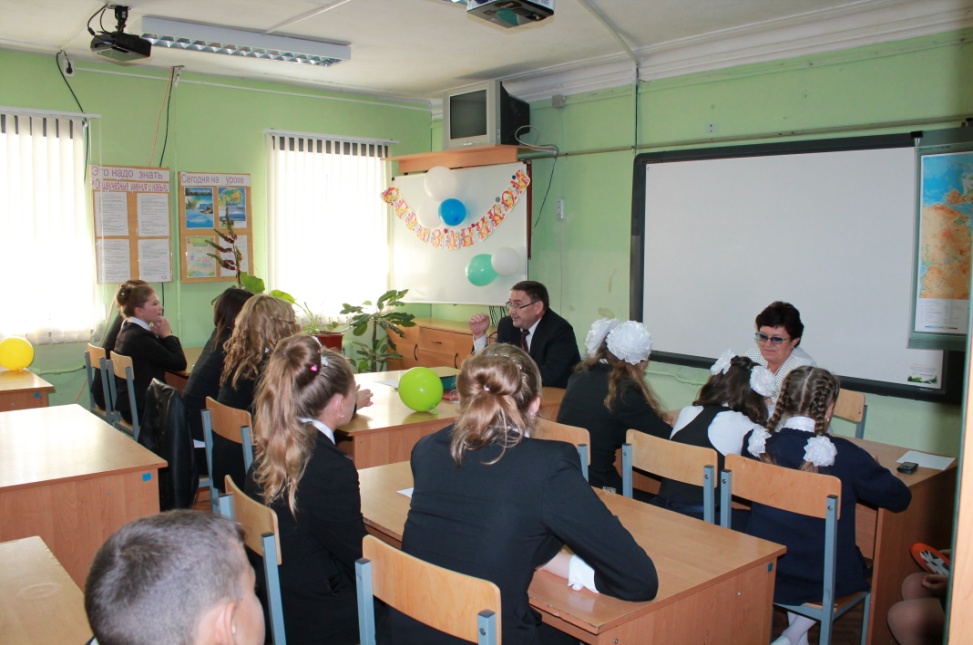 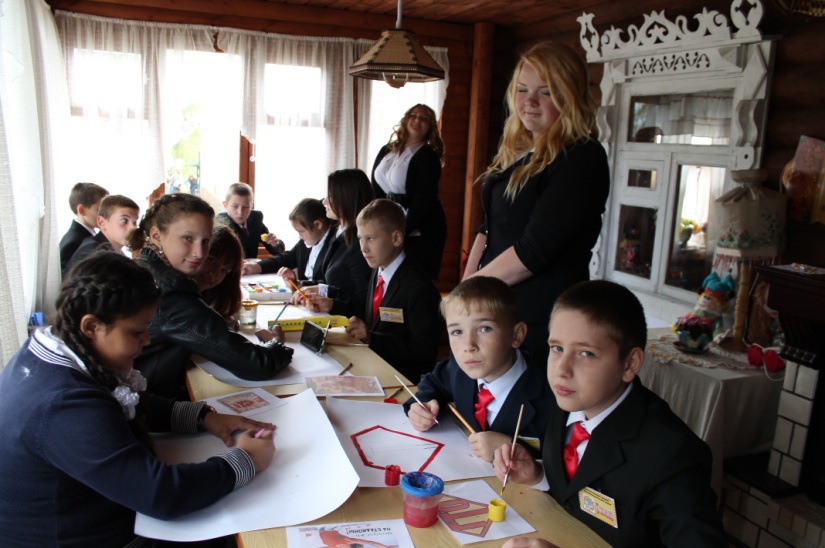 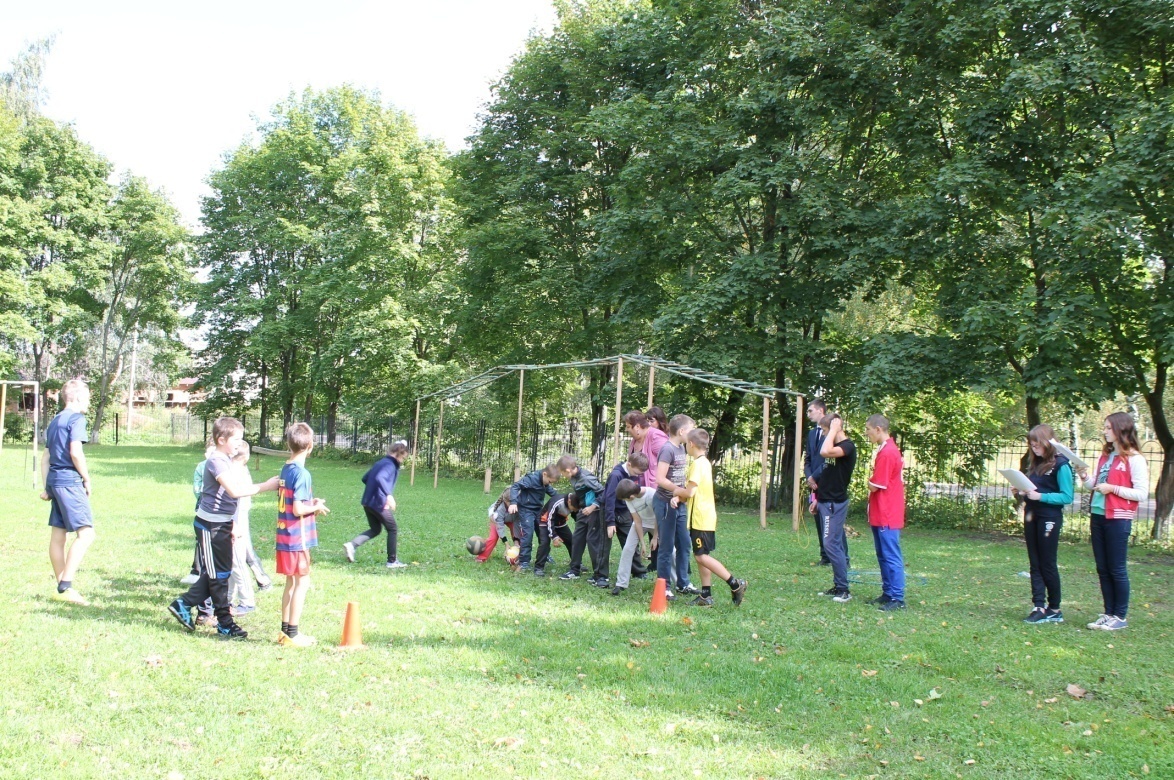 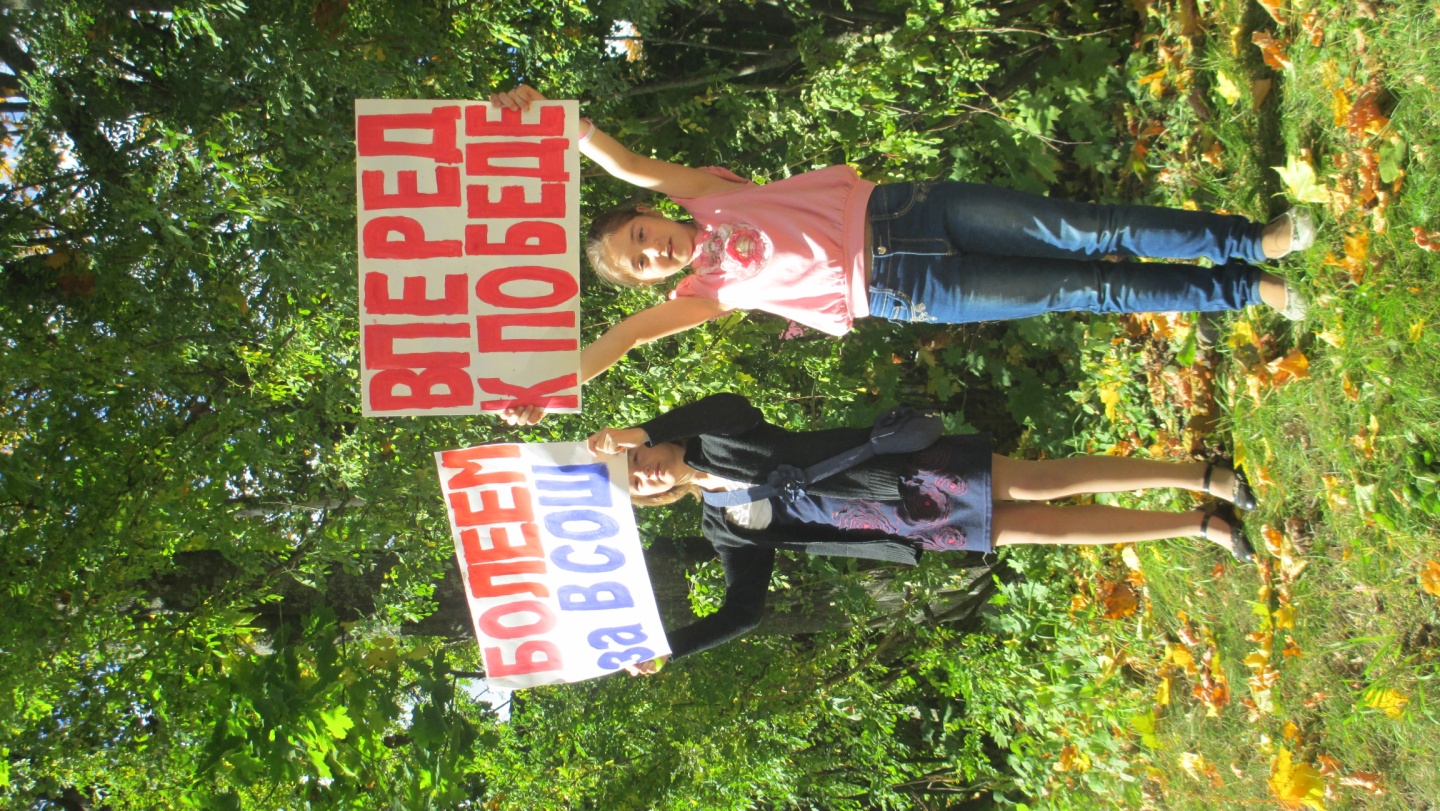 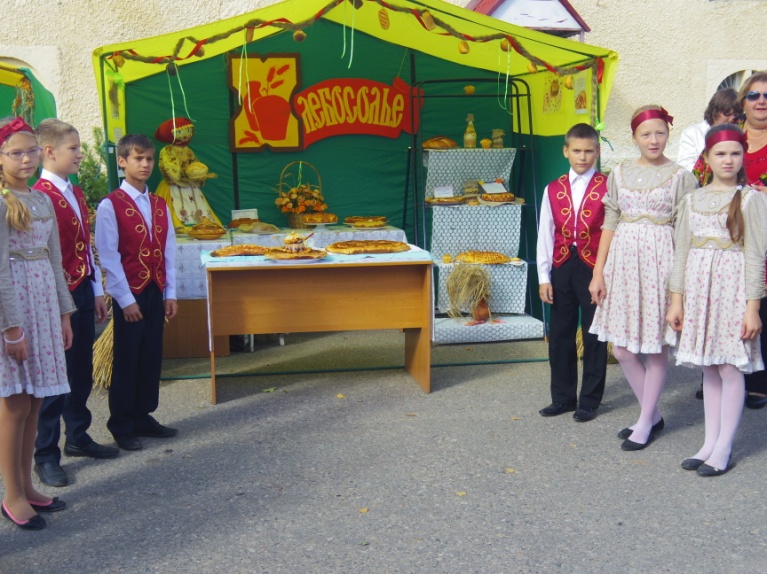 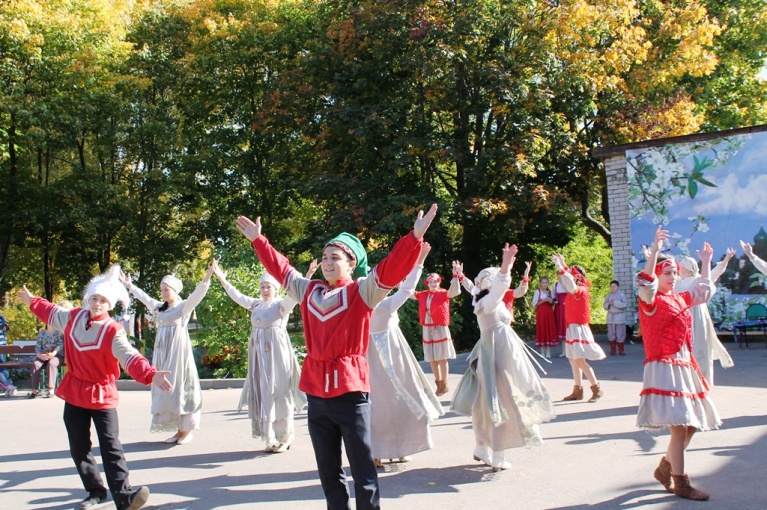 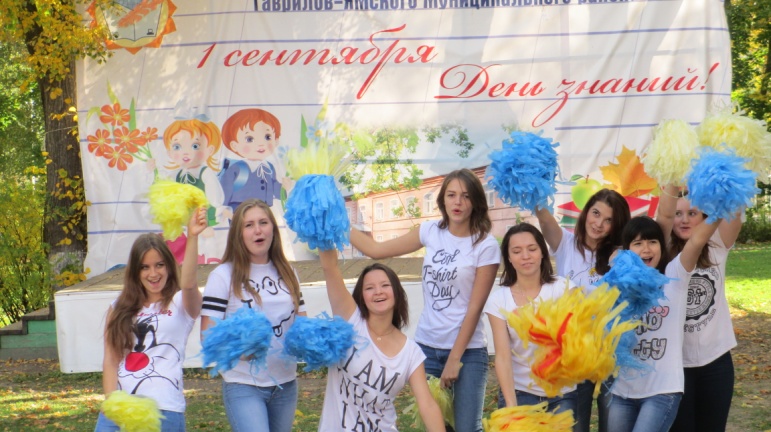 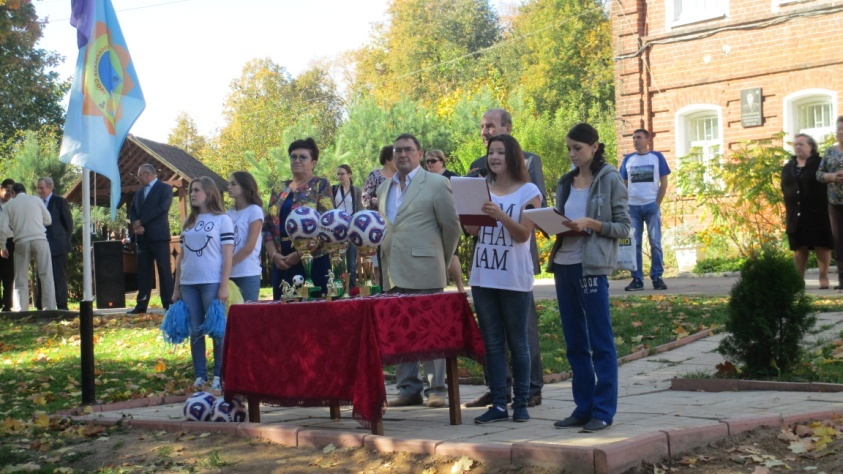 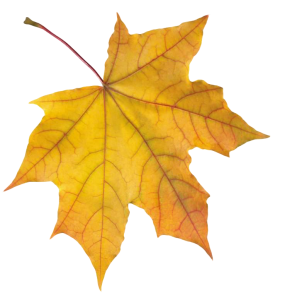 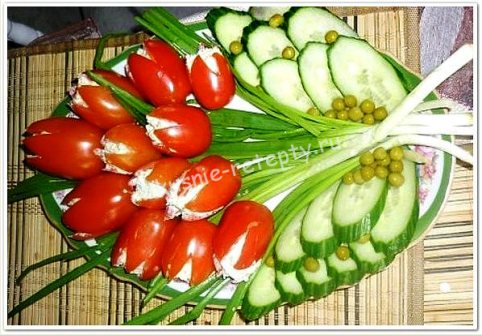 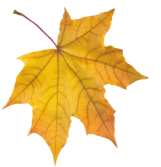 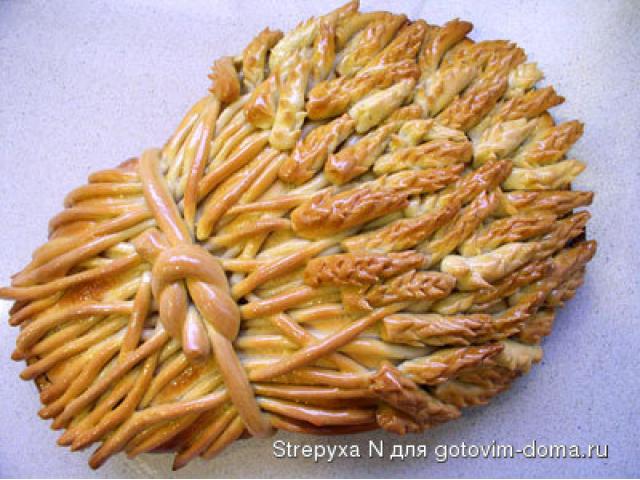 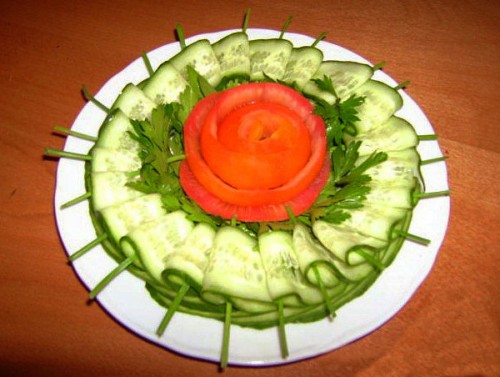 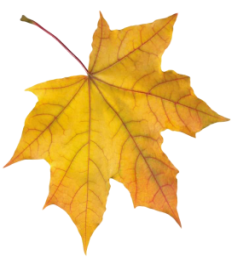 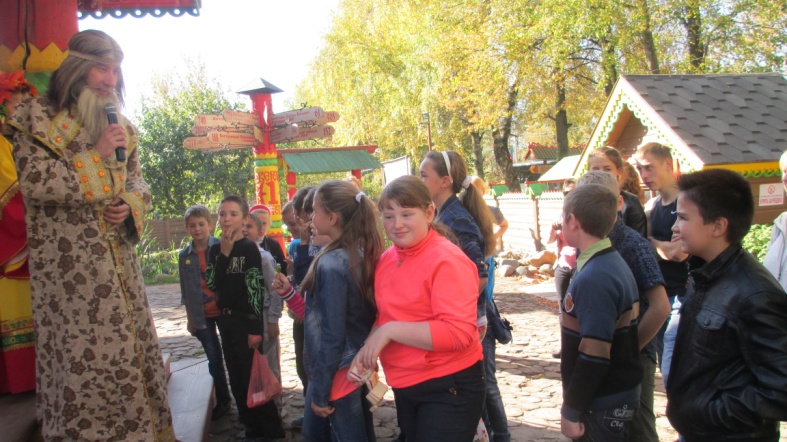 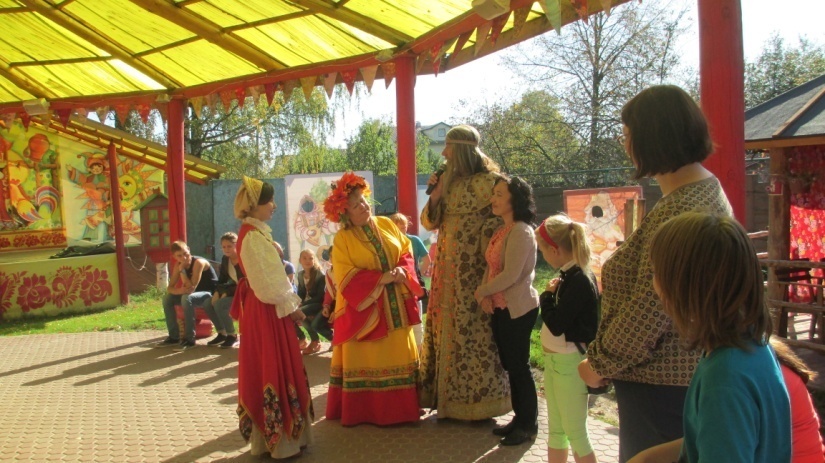 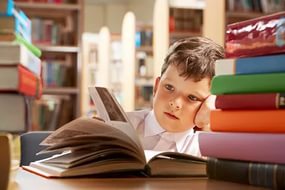 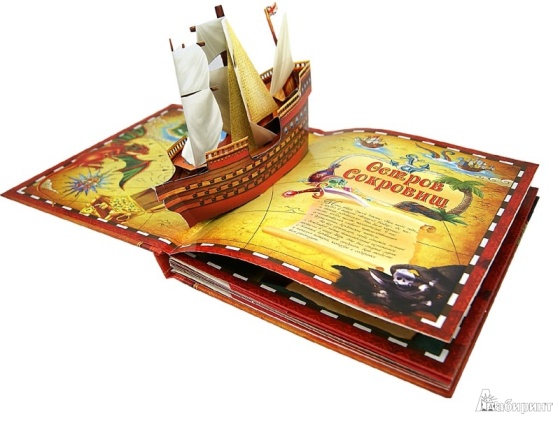 